SSunset Reserve Transformation Act 2014Portfolio:Minister for Culture and the ArtsAgency:Department of Local Government, Sport and Cultural IndustriesSunset Reserve Transformation Act 20142014/00722 Apr 2014s. 1 & 2: 22 Apr 2014 (see s. 2(a));Act other than s. 1 & 2: 23 Apr 2014 (see s. 2(b))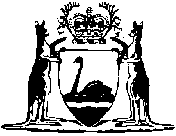 